Roswell North Elementary 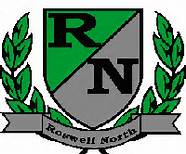 School Governance CouncilMeeting Date:     March 2, 2017Meeting Time:     3:30-5:00 pmMeeting Location:  RNE conference roomSummaryTopicFacilitatorDurationOpening – RNE ‘Share’Patty5 minutesAction Items:Approved February minutesApproved March agendaSara5 minutesTeam Report Reviews PTA, Foundation, Dads ClubAll5 minutesSGC Initiative(s) – Updates and Action ItemsUpdated on elections and increasing voter turnout (voting March 22-28)Updated on website revisions from communications committee and Revisited dashboard planAmy, David, Patty20 minutesCalendar Review and Update Reviewed and updated communications scheduleAmy5 minutesNext StepsConfirmed agenda and action items for next meetingBrittney5 minutes